Great Moor Junior School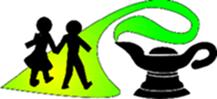    October 2023Pupil Premium PolicyOVERVIEWThe Pupil Premium was introduced in April 2011, and paid by means of a specific grant based on the school census figures for pupils registered as eligible for FSM, for looked after children, children with a parent serving in the armed forces and for adopted children.The Pupil Premium is additional to main school funding and it will be used by this school to address any underlying inequalities between children eligible and others and by attempting to close any gaps in attainment between pupil groups.OBJECTIVESThe Pupil Premium will be used to provide additional educational support to improve the progress and to raise the standard of achievement for these pupilsThe funding will be used to narrow and close the gap between the achievement of these pupils and their peersAs far as its powers allow the school will use the additional funding to address any underlying inequalities between children eligible for Pupil Premium and others STRATEGIESPupil Premium will be clearly identifiable within the budget The school will assess what additional provision should be made for the individual pupils.　The school will be accountable for how it has used the additional funding to support the achievement of those pupils covered by the Pupil Premium and the headteacher will report to the governing body on its impact.We will publish online information about how we have used the Premium. We will ensure that governors and others are made fully aware of the attainment of pupils covered by the Premium.We will seek to further develop strategies and interventions which can improve the progress and attainment of these pupils.We will track the impact of the strategies put into place through the funding to ensure that we can show the value that has been added to the education of the entitled children.We will monitor evaluate and review the success of the impact of the pupil premium funding.　OUTCOMES:This policy will play an important part in the educational development of the individual pupils who are entitled to the Pupil Premium. We will ensure that these pupils are treated equally and as favourably as others and that the additional funding is used well to address the challenges they face. The school will use the additional funding to promote the achievement and progress of all entitled pupils. Through wise use of this additional funding we are fully committed to ensuring that the individual needs of each entitled child are met. As a result of the additional funding, these children will make better progress and achieve higher standards that would have been likely without it. 